Приложение № 8 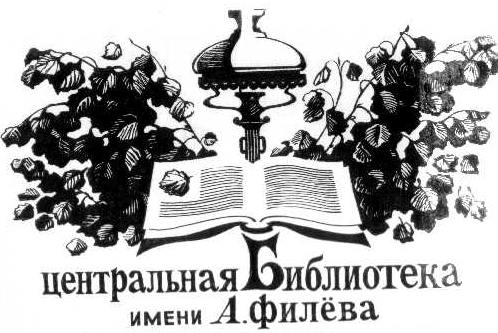 Информация о проведённых в библиотеках МКУК «Подосиновская МБС»мероприятиях по формированию толерантного сознания,профилактике экстремизма и терроризма в 2014 г.Воспитание патриотизма невозможно без воспитания толерантности, терпимости к людям других национальностей, верований, культур, и просто к своим сверстникам, пожилым людям, инвалидам. В библиотеках проходит много мероприятий, направленных на воспитание толерантного сознания, в особенности у молодёжи и подростков. Оформлялись выставки:- Давайте уважать друг друга /выставка-просмотр/			ЦБ- Обвиняется терроризм /выставка-обозрение/				ЦБ- Толерантность – спасёт мир /выставка – напоминание/		Демьяновская ГБ- Россия против террора /книжная выставка/				Пинюгская ГБ- Толерантность – дорога к миру/книжно-журнальная выставка/						Ленинская СБ- Толерантность не правило, а образ жизни/информационный стенд/							Лунданкская СБ- Терроризм – угроза обществу /выставка-тревога/			Яхреньгская СБВ библиотеках района проведены мероприятия:- Тибет: люди, история, верованияВиртуальное путешествие провела читательница библиотеки Н.А. Коретнюк. Она так ярко и образно рассказала о людях, истории и верованиях этой далекой страны, что «путешественники» почувствовали на себе дыхание далекой Азии. Наталья Александровна выступила в роли экскурсовода в виртуальном путешествии для старшеклассников «По странам и континентам: Канада-США-Бразилия. Своеобразие культур, обычаев, природы»							ЦБ- Все мы разные. Все мы нужные! /урок толерантности для дошкольников/					ЦБ- Россия многонациональная/тематический час о народах, населяющих страну/			Пинюгская ГБВ рамках месячника правового просвещения населения работники Пинюгской городской библиотеки, 15 ноября пришли на торговую площадь поселка, приурочив выход ко времени продажи разливного молока, которое у нас в поселке очень любят, и провели Акцию «Основа жизни – толерантность». Мы обратились к односельчанам с вопросом «Что такое толерантность и как они её понимают?» Опрос показал, что есть люди, которые даже не знают значения этого слова.Основное количество опрошенных понимают значимость слова и очень сожалеют, что порой не следуют правилам толерантности. Среди респондентов были люди, которые считают, что Европу толерантность может погубить. Это их право так думать. Библиотекари вели разъяснительную работу, и хочется верить, что некоторых убедили в том, что без принципов толерантности в современном мире не прожить. Всего в Акции приняло участие 78 человек.- Традиции толерантности и взаимного уважения /час-размышление о добрососедском отношении друг к другу, к пожилым людям, инвалидам/			Пинюгская ДБ- Луганск, опалённый войной /встреча с очевидцем военных событий на юго-востоке Украины Л.Д. Шубиной, бывшей жительницей п. Пинюг/			Пинюгская ГБЭтой теме в Подосиновской районной детской библиотеке посвятили цикл мероприятий для учащихся начальной школы.Час толерантности «Мы все такие разные, этим и прекрасны мы» для учащихся 4-х классов начался со слов Антуана де Сент-Экзюпери: «Если я чем-то на тебя не похож, я этим вовсе не оскорбляю тебя, а, напротив, одаряю». Эти слова – не только урок нам, живущим в XXI веке, но подтверждение того, что мир, как и природа, многообразен и именно этим он прекрасен. А продолжение этой красоты в том, что все мы – люди этой планеты. Чтобы на нашей планете был мир, взаимопонимание и уважение, прежде всего, надо, чтобы, в каждом, пусть и небольшом коллективе, царили такие же правила. На встрече состоялся откровенный разговор с четвероклассниками, где ребята поделились своими мнениями о том, что им не нравиться в отношении со сверстниками, что они хотели бы изменить в классе и в себе. Обыграли ситуации по теме, попытались найти правильное их разрешение, поговорили о том, каких качеств не хватает для более комфортной обстановки в классах и о многом другом.Игры на сплочение коллектива подняли настроение, ребята немного разрядились после учебного дня, активно участвовали во всех предложенных тренингах.В конце мероприятия у нас «выросло» дерево толерантности, символизирующее сплочённость классов, где появились такие листья-качества как: терпение, расположенность к другим, чуткость, гуманизм и мн. др. Мероприятие сопровождалось видео подборками. В заключение ребята 4 «б» класса даже выбрали девиз своему классу - «Один за всех и все за одного»!Для учащихся 2 «б» класса прошло занятие-тренинг «Наш весёлый дружный класс», где дети совместно с библиотекарями выпустили необычную газету. Ребята обводили собственную ладонь на листе бумаги, на ладони написали своё имя, на пальцах - свои хорошие качества и те черты, которые хотели бы приобрести.В итоге, получалась замечательная газета, яркая, весёлая, которая будет радовать глаз и дарить хорошее настроение. В конце учебного года ребята снова посмотрят на свои ладошки, померяют, насколько они выросли, и самое главное, выросло ли количество хороших качеств, не растерял ли кто, те качества, которые имел, также можно будет добавить новые надписи. В заключение посмотрели видеоролик «Большой хоровод».Все мероприятия прошли в дружеской обстановке, динамично, каждый участник смог высказаться, было видно, что ребятам приятно общаться друг с другом, все получили заряд положительных эмоций. - «Мы научимся жить» - урок нравственности и толерантности по повести В. Тендрякова «Ночь после выпуска». На вопрос: «Не утратила ли повесть «Ночь после выпуска», которая написана в 1974 году, своей актуальности», старшеклассники ответили, что это повесть о нравственности, а она не может устареть. В процессе обсуждения учащиеся 10 и 11 классов попытались вместе с героями пройти экзамен на толерантность. Для убедительности восприятия они прослушали речь Юлечки Студёнцевой из повести в исполнении Коневой Юлии (10 класс) и Быковой Марины (11 класс), охарактеризовали образы героев, выбрали своих одноклассников на эти роли и представили кульминационный эпизод, когда их ровесники в ночь после выпуска решили рассказать друг о друге «до донышка». Вместе с ребятами мы обсудили проблемы взросления, ответственности за свои поступки, проблемы обучения. Тендряков убежден, что школа, помимо знаний, должна прививать добрые чувства: «Научить гениальному нам не по силам…научить бы одному: не обижайте друг друга люди!». Оживление внесла заключительная игра «Презентация», суть которой - представить своего одноклассника от его имени. В отличие от героев повести, ребята называли только положительные качества, усвоив изречение «Не было, нет, и не будет человека, достойного одного лишь осуждения или одной лишь похвалы»								Демьяновская ДБ- Пусть будет мирным небо над землей /проблемный час о событиях в Украине в рамках клуба «Правило 3D». Современных подростков не оставляют равнодушными события, которые происходят в мире. Ребята обсудили непростую ситуацию в Украине. Их мнение, что войны - это всегда боль, гнев, горе, слезы, чьи-то круто поломанные судьбы людей. Со скорбью вспомнили эпизоды из истории Великой Отечественной войны, переживали и за пожар в Одессе. Школьники хотят жить в мире без войн и конфликтов/		Демьяновская ДБ- Почему нужны друзья /Праздник дружбы, который подготовили учащиеся 3а класса под руководством классного руководителя, музыкальный руководитель и детская библиотека. В сценарии использованы стихи, песни, сценки о дружбе, электронная презентация, обзор литературы, буклеты и памятки «Правила дружбы». Праздник проведен совместно с родителями/									Демьяновская ДБ- Планета толерантности /тематический час/				Пинюгская ДБ- Поделись своей добротой /тематический час/				Георгиевская СБ- Терроризм – угроза обществу /тематический час/			Лунданкская СБ- Земля – наш общий дом /информационный час о национальностях, населяющих нашу планету/										Лунданкская СБ- Толерантность – что это такое /тематический час/			Октябрьская СБ- Единство разных /час толерантности, рассказывающий о национальностях, населяющих нашу область/									Шолгская СБ- Толерантность в подростковой среде /тематический час/		Щёткинская СБ- Волшебная сила добра /урок доброты/					Яхреньгская СБ- Трагедия Беслана в наших сердцах /урок-реквием/			Подосиновская ДБ- Помним вас, дети Беслана /час памяти/				Демьяновская ДБ- Трагедия Беслана /час памяти/						Пинюгская ДБ- Эхо бесланской трагедии /час памяти/					Ленинская СБ